David Hixson-WardD.o.B 10th August 1979Home Address: 22 Stoborough Green, Wareham, Dorset. BH20 5BATel: 07803 032518Record of Qualifications & Competencies in respect of work for Accurate Controls LtdJob Title : Operations Director & Lead Technical EngineerStandard Education Awards:11 GCSE’s - 1995English, English Literature, Mathematics, Geography, Chemistry, Physics, Biology, French, Design Technology, Information Technology, Drama & Theatre Arts3 A-Levels Biology Physics and Geography– 1997BSc (Hons) Environmental Protection (Bournemouth University – 2000)Further Education Awards:Training Assessment and Quality Assurance (SFJ)Internal Quality Assurance in Training (SFJ)L3 Award in Adult Education and Training (SFJ)Other awards:Level 3 Award in Emergency First Aid at Work (RQF) 11/3/2021Emergency First Aid with Electrical Accidents 10/03/2021Lowland Rescue Team Leader – Dorset Search and RescueOccupational Competence:Lead Auditor ISO 14001 (SGS ICS)IOSH Managing SafelyCITB SMSTS (Cert No. 777141 Exp 2024)National Grid Competent Person (EUSR ID 388958) (NSI6 Full, NSI8 Full, Safety Documents)Northern Ireland Energy Networks D1H, D2HElectricity North West Limited – Authorized for Substation Access,200/206/242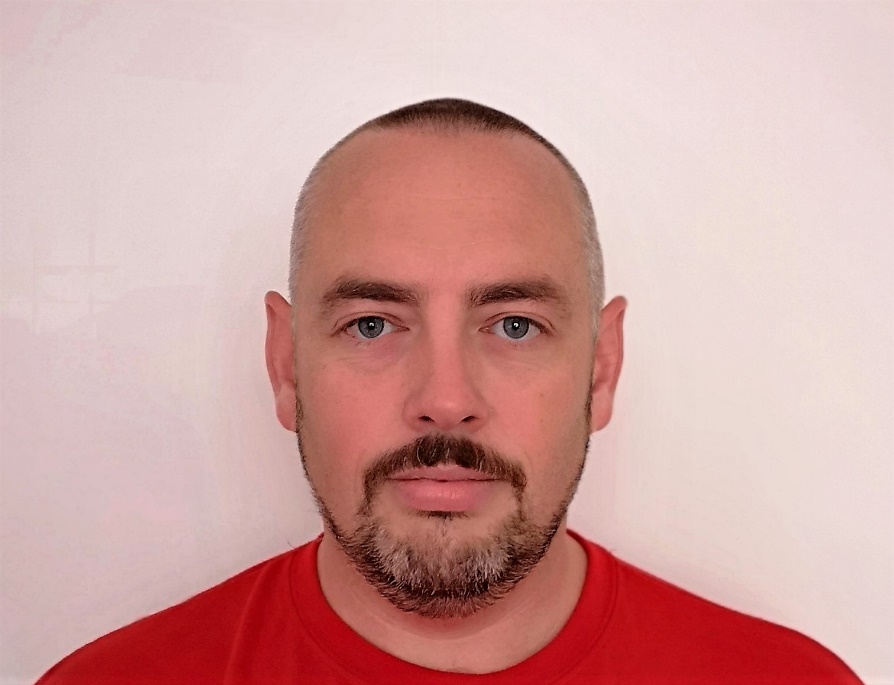 Site work experience:5 Years of on-site work for Accurate Controls Ltd – a variety of substations around the UK, including:National Grid (recently, Dungeness 400kV, Wylfa 400kV, Stella West 400kV, Rainhill 275kV, Tinsley (Sheffield 275kV), Elstree 400kV, Tottenham 275kV etc etc)Electricity North West Ltd (Stainburn, Spadeadam, Cannon Street, Deansgate, Grange Over Sands)NIE Networks PX Limited (Fellside CHP)Ineos (Saltend Chemicals Park Oxides)Northern Power (Most recently Darlington Central)Western Power Distribution – a variety of sitesEDF Nuclear : Dungeness, Hinkley Point BUK Power Networks, Thaxted and HalesworthSSE Generation Medway Power Station16 Years of a wide variety of on-site work for a number of industries including Construction, Civil Engineering, Electrical, Audio Visual, IT, Shopfitting, Light to Medium Engineering. A variety of positions from labourer to Site Manager.Currently Lead Technical Engineer and Operations Director for Accurate Controls LtdEnclosed: CITB SMSTS CertificateFirst Aid CertsPassport Photo 